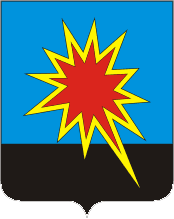                                КЕМЕРОВСКАЯ ОБЛАСТЬКАЛТАНСКИЙ ГОРОДСКОЙ ОКРУГАДМИНИСТРАЦИЯ КАЛТАНСКОГО ГОРОДСКОГО ОКРУГА                           РАСПОРЯЖЕНИЕ                                        от  14.11.2017 г.  №2106 -рО внесении изменений в распоряжение администрацииКалтанского городского округа от 17.03.2017 № 518-р«Об утверждении порядка предоставления и использования субсидий из бюджета Калтанского городского округадля МАУ «Пресс-Центр г. Калтан»В соответствии с пунктом 1 статьи 78.1 Бюджетного кодекса Российской Федерации, в связи с изменением программных мероприятий  муниципальной программы «Развитие организационно-хозяйственной деятельности в  Калтанском городском округе» на 2014-2019гг.:1. Внести в Порядок предоставления и использования субсидий из бюджета Калтанского городского округа для Муниципального автономного учреждения «Пресс-Центр г. Калтан» на иные цели, утвержденный распоряжение  администрации Калтанского городского округа от 17.03.2017 № 518-р «Об утверждении порядка предоставления и использования субсидий из бюджета Калтанского городского округа для Муниципального автономного учреждения  на иные цели» следующие изменения:1.1. Приложение №1 к Порядку предоставления и использования субсидий на иные цели изложить в новой редакции согласно приложению №1 к настоящему распоряжению. 1.2. Приложение № 2 к Порядку предоставления и использования субсидий на иные цели изложить в новой редакции согласно Приложению №2 к настоящему распоряжению.         2. Распоряжение от 20.10.2017г. №1981-р «О внесении изменений в распоряжение администрации  Калтанского городского округа от 17.03.2017 № 518-р «Об утверждении порядка предоставления и использования субсидий из бюджета Калтанского городского округадля МАУ «Пресс-Центр г. Калтан», считать утратившим силу. 3. Начальнику отдела организационной и кадровой работы (Т.А. Верещагина) обеспечить размещение настоящего распоряжения на сайте администрации Калтанского городского округа.4. Настоящее распоряжение вступает в силу с момента подписания.               5. Контроль за исполнением настоящего распоряжения возложить на заместителя главы Калтанского городского округа  по экономике А.И. Горшкову. Глава Калтанскогогородского округа						И.Ф. Голдинов                                                                                          Приложение № 1                                                                                            к распоряжению  администрации                                                                                         Калтанского городского округа                                                                                 от  14.11.2017 г.  №2106 -рСОГЛАШЕНИЕо порядке и условиях предоставлениясубсидии на иные целиКалтанский городской округ                                                           " 14  " ноября 2017 г.         Администрация Калтанского городского округа (далее - Учредитель), в лице Главы Калтанского городского округа Голдинова Игоря Федоровича, действующей на основании Устава с одной стороны, и муниципальное автономное  учреждение «Пресс-Центр г. Калтан» (далее – Учреждение) в лице директора Беспальчук Виктория Николаевна, действующая  на основании  Устава, с  другой стороны,  совместно в дальнейшем  именуемые  "Стороны", заключили настоящее  Соглашение  о  порядке  и  условиях предоставления Учреждению из бюджета Калтанского городского округа субсидии на иные цели (далее - субсидия).1. Предмет СоглашенияПредметом настоящего Соглашения являются условия и порядок предоставления Учредителем субсидии.2. Права и обязанности Сторон2.1. Учредитель обязуется:2.1.1. Определять размер субсидии на основании финансово-экономических обоснований расходов, составляемых Учреждением.2.1.2. Предоставлять Учреждению субсидию в соответствии с направлениями расходования средств субсидии, в суммах и сроках предоставления субсидии, указанными в разделе 3 настоящего Соглашения.2.2. Учредитель вправе вносить изменения в Соглашение в случаях:- увеличения или уменьшения объема ассигнований, предусмотренных в бюджете Калтанского городского округа;- выявления дополнительной потребности Учреждения в финансировании иных целей при наличии соответствующих ассигнований в бюджете;- выявления необходимости перераспределения объемов субсидии между учреждениями;- выявления невозможности осуществления расходов на предусмотренные цели в полном объеме;- изменения сроков предоставления субсидии.2.3. Учреждение обязуется:2.3.1. Расходовать субсидию на цели, предусмотренные настоящим Соглашением, с указанием кода классификации операций сектора государственного управления (КОСГУ), в соответствии с направлениями расходования и сроками предоставления субсидии, указанными в разделе 3 настоящего Соглашения.2.3.2. Представлять Учредителю отчет об использовании субсидии в сроки предоставления отчётности согласно инструкции.2.3.3. По решению Учредителя возвращать субсидию или ее часть в случаях:- если фактически расходы на предусмотренные цели не могут быть произведены в полном объеме;- нецелевого использования.2.4. Учреждение вправе при необходимости обращаться к Учредителю с предложением о внесении изменений в Соглашение в случае выявления необходимости изменения объемов и сроков предоставления субсидии.3. Направление расходования4. Ответственность СторонВ случае неисполнения или ненадлежащего исполнения обязательств, определенных Соглашением, Стороны несут ответственность в соответствии с законодательством Российской Федерации.5. Срок действия СоглашенияНастоящее Соглашение вступает в силу с момента подписания обеими Сторонами и действует до окончания  2017 года.6. Заключительные положения6.1. Изменение настоящего Соглашения осуществляется по взаимному согласию Сторон в письменной форме в виде дополнительных соглашений к настоящему Соглашению, которые являются его неотъемлемой частью, если иное не установлено действующим законодательством Российской Федерации и Порядком определения объема и условий предоставления муниципальным учреждениям субсидий на иные цели.6.2. Споры между Сторонами решаются путем переговоров или в судебном порядке в соответствии с законодательством Российской Федерации.6.3. Настоящее Соглашение составлено в двух экземплярах, имеющих одинаковую юридическую силу.7. Платежные реквизиты Сторон           Учредитель                                                                        Учреждение_________________/И.Ф. Голдинов /                   ______________________/Беспальчук В.Н /М.П.                                                                                                                    М.П.Приложение № 2к распоряжению  администрации                                                                                        Калтанского городского округа                                                                                от  14.11.2017 г.  №2106 -рПеречень субсидий на иные целиСогласовано Заместитель главы Калтанского городского округа по экономике    					А.И. ГоршковаN  
п/пНаправления расходования субсидииКОСГУСумма, тыс.руб. 12341Муниципальная программа «Развитие организационно-хозяйственной деятельности в  Калтанском городском округе» на 2014-2019годы»900 1202 0310012 010 622433,99Итого433,99Администрация Калтанского		 городского округаМАУ «Пресс - Центр г. Калтан»	ИНН:4222006392 КПП 422201001Адрес: 652740, г. Калтан, ул. Горького.20р/сч 40701810100001000033 Отделение Кемерово г. Кемерово  л/с 31396Щ10360 в УФК по Кемеровскойобласти БИК 043207001№Перечень субсидий на иные целиРеализация мероприятийРеализация мероприятийСумма, тыс. руб.1Муниципальная программа «Развитие организационно-хозяйственной деятельности в  Калтанском городском округе» на 2014-2019гг.Муниципальная программа «Развитие организационно-хозяйственной деятельности в  Калтанском городском округе» на 2014-2019гг.Муниципальная программа «Развитие организационно-хозяйственной деятельности в  Калтанском городском округе» на 2014-2019гг.Муниципальная программа «Развитие организационно-хозяйственной деятельности в  Калтанском городском округе» на 2014-2019гг.Взаимодействие со СМИ и полиграфическими организациями, подпрограмма "Развитие организационно-хозяйственной деятельности в рамках реализации реформы местного самоуправления", муниципальная программа "Развитие организационно-хозяйственной деятельности в Калтанском городском округе" на 2014-2019 г.г.(900 1202 0310012 010 622)Взаимодействие со СМИ и полиграфическими организациями, подпрограмма "Развитие организационно-хозяйственной деятельности в рамках реализации реформы местного самоуправления", муниципальная программа "Развитие организационно-хозяйственной деятельности в Калтанском городском округе" на 2014-2019 г.г.(900 1202 0310012 010 622)Выполнение полиграфических работ по изготовлению периодического печатного издания «Калтанский вестник» 15 выходов - основная газета10 выходов – официальный вестник.358,99Взаимодействие со СМИ и полиграфическими организациями, подпрограмма "Развитие организационно-хозяйственной деятельности в рамках реализации реформы местного самоуправления", муниципальная программа "Развитие организационно-хозяйственной деятельности в Калтанском городском округе" на 2014-2019 г.г.(900 1202 0310012 010 622)Информационные услуги ВГТРК « Кузбасс»Информационные услуги ВГТРК « Кузбасс»75,00ИТОГО433,99